Szkolny konkursu na film lub animację 
ekranizującą wybrany 
utwór Wandy Chotomskiej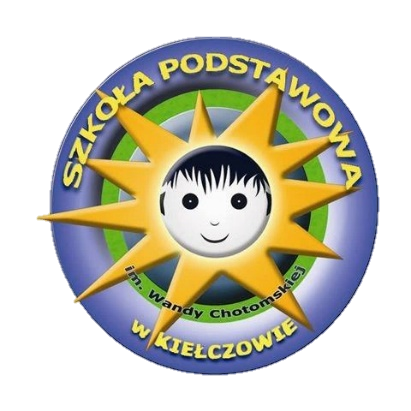 Organizator: Szkoła Podstawowa im. Wandy Chotomskiej w Kiełczowie Adresaci: Uczniowie klas 4-7 naszej szkoły wraz z rodzinamiCele konkursu: popularyzowanie twórczości Wandy Chotomskiej;rozwijanie umiejętności posługiwania się różnymi formami przekazu oraz technologiami informacyjno-komunikacyjnymi;stymulowanie aktywności twórczej uczniów;wdrażanie uczniów do planowania i opracowywania własnych projektów edukacyjnych.Regulamin konkursu: Zadanie konkursowe polega na wykonaniu filmu lub animacji komputerowej będącej ekranizacją wybranego fragmentu lub całego utworu Wandy Chotomskiej. Film powinien być wykonany techniką cyfrową przy użyciu kamery wideo, telefonu komórkowego, aparatu fotograficznego zapisany w postaci jednego pliku wideo.Animacja może być wykonana techniką poklatkową lub inną techniką cyfrową (np. w Scratch lub przy pomocy innej aplikacji do tworzenia animacji komputerowych).Długość filmu lub animacji nie powinna przekroczyć 3 minut. Gotowe projekty można zgłaszać do nauczyciela informatyki na dowolnym nośniku danych (CD, DVD, pendrive itp.) najpóźniej do 20 maja 2018 roku.Wraz z pracą należy załączyć kartkę zawierającą następujące informacje:imię i nazwisko autora lub autorów pracy, tytuł zgłoszonego projektu, tytuł utworu Wandy Chtomskiej, treść utworu lub wybranego fragmentu.Prace będą oceniane pod względem zgodności z tematyką konkursu, oryginalności i pomysłowości w ujęciu tematu oraz estetyki.Prace konkursowe powinny być dziełami autorskimi. Grafika, muzyka i efekty dźwiękowe wykorzystane w projekcie nie mogą naruszać praw autorskich. Każdorazowo należy podać autora użytych w filmie zdjęć, plików graficznych lub utworów muzycznych. Projekt nie może zawierać wulgaryzmów i aktów przemocy.